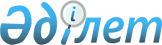 Сайрам аудандық мәслихатының 2011 жылғы 21-желтоқсандағы № 56-434/ІV "2012-2014 жылдарға арналған аудандық бюджет туралы" шешіміне өзгертулер енгізу туралы
					
			Күшін жойған
			
			
		
					Оңтүстік Қазақстан облысы Сайрам аудандық мәслихатының 2012 жылғы 24 тамыздағы № 8-57/V шешімі. Оңтүстік Қазақстан облысы Сайрам ауданының Әділет басқармасында 2012 жылғы 29 тамызда N 14-10-193 тіркелді. Қолданылу мерзімінің аяқталуына байланысты шешімнің күші жойылды - Оңтүстік Қазақстан облысы Сайрам аудандық мәслихатының 2013 жылғы 1 ақпандағы № 31 хатымен      Ескерту. Қолданылу мерзімінің аяқталуына байланысты шешімнің күші жойылды - Оңтүстік Қазақстан облысы Сайрам аудандық мәслихатының 01.02.2013 № 31 хатымен.

      Қазақстан Республикасының 2008 жылғы 4 желтоқсандағы Бюджет Кодексінің 109 бабының 5 тармағына, «Қазақстан Республикасындағы жергілікті мемлекеттік басқару және өзін-өзі басқару туралы» Қазақстан Республикасының 2001 жылғы 23 қаңтардағы Заңының 6 бабы 1 тармағының 1) тармақшасына және Оңтүстік Қазақстан облыстық мәслихатының 2012 жылғы 13 тамыздағы № 5/48-V «2012-2014 жылдарға арналған облыстық бюджет туралы» Оңтүстік Қазақстан облыстық мәслихатының 2011 жылғы 7 желтоқсандағы № 47/450-IV шешіміне өзгерістер мен толықтыру енгізу туралы» Нормативтік құқықтық актілерді тіркеу тізілімінде 2096 тіркелген шешіміне сәйкес, Сайрам аудандық мәслихаты ШЕШТІ:



      1. «2012-2014 жылдарға арналған аудандық бюджет туралы» Сайрам аудандық мәслихатының 2011 жылғы 21 желтоқсандағы № 56-434/ІV шешіміне (Нормативтік құқықтық актілерді мемлекеттік тіркеу тізілімінде 14-10-176 нөмірмен тіркелген, 2012 жылғы 11 қаңтарда «Мәртөбе» газетінің № 1 санында жарияланған) мынадай өзгерістер енгізілсін:



      1-тармақ мынадай редакцияда жазылсын:

      «1. Сайрам ауданының 2012-2014 жылдарға арналған бюджеті 1,2 және 3-қосымшаларға сәйкес, соның ішінде 2012 жылға мынадай көлемде бекітілсін:

      1) кірістер – 19 078 024 мың теңге, оның ішінде:

      салықтық түсімдер – 3 255 829 мың теңге;

      салықтық емес түсімдер – 10 237 мың теңге;

      негізгі капиталды сатудан түсетін түсімдер – 221 855 мың теңге;

      трансферттер түсімі – 15 590 103 мың теңге;

      2) шығындар – 19 183 339 мың теңге;

      3) таза бюджеттiк кредиттеу – 5 321 мың теңге, оның iшiнде:

      бюджеттік кредиттер – 7 281 мың теңге;

      бюджеттік кредиттерді өтеу – 1 960 мың теңге;

      4) қаржы активтерімен операциялар бойынша сальдо – 0 теңге;

      қаржы активтерін сатып алу – 0 теңге;

      мемлекеттің қаржы активтерін сатудан түсетін түсімдер – 0 теңге;

      5) бюджет тапшылығы (профициті) – -110 636 мың теңге;

      6) бюджет тапшылығын қаржыландыру (профицитін пайдалану) – 110 636 мың теңге, оның ішінде:

      қарыздар түсімі – 7 281 мың теңге;

      қарыздарды өтеу – 615 мың теңге;

      бюджет қаражатының пайдаланылатын бос қалдықтары – 103 970 мың теңге.»;



      аталған шешімнің 1, 2 қосымшалары осы шешімнің 1, 2 қосымшаларына сәйкес жаңа редакцияда жазылсын (қоса тіркеледі).



      2. Осы шешім 2012 жылдың 1 қаңтарынан бастап қолданысқа енгізіледі.      Аудандық мәслихат сессиясының төрағасы:    Е.Шәріпбеков      Аудандық мәслихат хатшысы:                 К.Орашев

      Сайрам аудандық мәслихатының

      2012 жылғы 24 тамыздағы

      № 8-57/V шешіміне 1-қосымша      Сайрам аудандық мәслихатының

      2011 жылғы 21 желтоқсандағы

      № 56-434/IV шешіміне 1-қосымша       Сайрам ауданының 2012 жылға арналған бюджеті

      Сайрам аудандық мәслихатының

      2012 жылғы 24 тамыздағы

      № 8-57/V шешіміне 2-қосымша      Сайрам аудандық мәслихатының

      2011 жылғы 21 желтоқсандағы

      № 56-434/IV шешіміне 2-қосымша       Сайрам ауданының 2013 жылға арналған бюджеті
					© 2012. Қазақстан Республикасы Әділет министрлігінің «Қазақстан Республикасының Заңнама және құқықтық ақпарат институты» ШЖҚ РМК
				СанатыСанатыСанатыСанатыСомасы, мың теңгеСыныбыСыныбыСыныбыСомасы, мың теңгеIшкi сыныбыIшкi сыныбыСомасы, мың теңгеАтауы123І. Кірістер 190780241Салықтық түсімдер325582901Табыс салығы10346592Жеке табыс салығы103465903Әлеуметтiк салық6284971Әлеуметтік салық62849704Меншiкке салынатын салықтар14104571Мүлiкке салынатын салықтар11414033Жер салығы549384Көлiк құралдарына салынатын салық2117165Бірыңғай жер салығы240005Тауарларға, жұмыстарға және қызметтер көрсетуге салынатын iшкi салықтар1574252Акциздер1075653Табиғи және басқа ресурстарды пайдаланғаны үшiн түсетiн түсiмдер72364Кәсiпкерлiк және кәсiби қызметтi жүргiзгенi үшiн алынатын алымдар410165Ойын бизнесіне салық160808Заңдық мәнді іс-әрекеттерді жасағаны және (немесе) оған уәкілеттігі бар мемлекеттік органдар немесе лауазымды адамдар құжаттар бергені үшін алынатын міндетті төлемдер247911Мемлекеттік баж247912Салықтық емес түсiмдер1023701Мемлекеттік меншіктен түсетін кірістер50523Коммуналдық меншіктегі акциялардың мемлекеттік пакеттеріне дивидендтер1345Мемлекет меншігіндегі мүлікті жалға беруден түсетін кірістер491806Басқа да салықтық емес түсімдер51851Басқа да салықтық емес түсімдер51853Негізгі капиталды сатудан түсетін түсімдер22185501Мемлекеттік мекемелерге бекітілген мемлекеттік мүлікті сату1018551Мемлекеттік мекемелерге бекітілген мемлекеттік мүлікті сату10185503Жердi және материалдық емес активтердi сату1200001Жерді сату1200004Трансферттер түсімі1559010302Мемлекеттiк басқарудың жоғары тұрған органдарынан түсетiн трансферттер155901032Облыстық бюджеттен түсетiн трансферттер15590103Функционалдық топФункционалдық топФункционалдық топФункционалдық топФункционалдық топСомасы, мың теңгеКіші функцияКіші функцияКіші функцияКіші функцияСомасы, мың теңгеБюджеттік бағдарламалардың әкiмшiсiБюджеттік бағдарламалардың әкiмшiсiБюджеттік бағдарламалардың әкiмшiсiСомасы, мың теңгеБағдарламаБағдарламаСомасы, мың теңгеАтауы123ІІ. Шығындар1918333901Жалпы сипаттағы мемлекеттiк қызметтер 397346011Мемлекеттiк басқарудың жалпы функцияларын орындайтын өкiлдi, атқарушы және басқа органдар357611112Аудан (облыстық маңызы бар қала) мәслихатының аппараты17583112001Аудан (облыстық маңызы бар қала) мәслихатының қызметін қамтамасыз ету жөніндегі қызметтер17123003Мемлекеттік органдардың күрделі шығыстары460011122Аудан (облыстық маңызы бар қала) әкімінің аппараты84302011122001Аудан (облыстық маңызы бар қала) әкімінің қызметін қамтамасыз ету жөніндегі қызметтер75297003Мемлекеттік органдардың күрделі шығыстары9005011123Қаладағы аудан, аудандық маңызы бар қала, кент, ауыл (село), ауылдық (селолық) округ әкімінің аппараты255726011123001Қаладағы аудан, аудандық маңызы бар қаланың, кент, ауыл (село), ауылдық (селолық) округ әкімінің қызметін қамтамасыз ету жөніндегі қызметтер250728022Мемлекеттік органдардың күрделі шығыстары4998012Қаржылық қызмет2643012459Ауданның (облыстық маңызы бар қаланың) экономика және қаржы бөлімі2643012452003Салық салу мақсатында мүлікті бағалауды жүргізу1443010Жекешелендіру, коммуналдық меншікті басқару, жекешелендіруден кейінгі қызмет және осыған байланысты дауларды реттеу12009Жалпы сипаттағы өзге де мемлекеттiк қызметтер37092015459Ауданның (облыстық маңызы бар қаланың) экономика және қаржы бөлімі37092015452001Экономикалық саясатты, қалыптастыру мен дамыту, мемлекеттік жоспарлау ауданның (облыстық маңызы бар қаланың) бюджеттік атқару және коммуналдық меншігін басқару саласындағы мемлекеттік саясатты іске асыру жөніндегі қызметтер35742015Мемлекеттік органдардың күрделі шығыстары135002Қорғаныс212731Әскери мұқтаждықтар18489122Аудан (облыстық маңызы бар қала) әкімінің аппараты18489005Жалпыға бірдей әскери міндетті атқару шеңберіндегі іс-шаралар1848922Төтенше жағдайлар жөнiндегi жұмыстарды ұйымдастыру2784202122Аудан (облыстық маңызы бар қала) әкімінің аппараты2784006Аудан ауқымындағы төтенше жағдайлардың алдын алу және оларды жою 784007Аудандық (қалалық) ауқымдағы дала өрттерінің, сондай-ақ мемлекеттік өртке қарсы қызмет органдары құрылмаған елдi мекендерде өрттердің алдын алу және оларды сөндіру жөніндегі іс-шаралар200003Қоғамдық тәртіп, қауіпсіздік, құқықтық, сот, қылмыстық-атқару қызметі115601Құқық қорғау қызметi11560458Ауданның (облыстық маңызы бар қаланың) тұрғын үй-коммуналдық шаруашылығы, жолаушылар көлігі және автомобиль жолдары бөлімі11560021Елдi мекендерде жол жүрісі қауiпсiздiгін қамтамасыз ету1156004Бiлiм беру150611531Мектепке дейiнгi тәрбиелеу және оқыту760 507464Ауданның (облыстық маңызы бар қаланың) білім бөлімі760 507464009Мектепке дейінгі тәрбиелеу мен оқытуды қамтамасыз ету754 208021Республикалық бюджеттен берілетін нысаналы трансферттер есебінен мектепке дейінгі ұйымдардың тәрбиешілеріне біліктілік санаты үшін қосымша ақының мөлшерін ұлғайту 6 2992Бастауыш, негізгі орта және жалпы орта білім беру10566464123Қаладағы аудан, аудандық маңызы бар қала, кент, ауыл (село), ауылдық (селолық) округ әкімінің аппараты20738005Ауылдық (селолық) жерлерде балаларды мектепке дейін тегін алып баруды және кері алып келуді ұйымдастыру20738464Ауданның (облыстық маңызы бар қаланың) білім бөлімі10 545 726003Жалпы білім беру10 240 327006Балалар үшін қосымша білім беру92393064Республикалық бюджеттен берілетін трансферттер есебінен мектеп мұғалімдеріне біліктілік санаты үшін қосымша ақының мөлшерін ұлғайту2130064Техникалық және кәсіптік, орта білімнен кейінгі білім беру77640464Ауданның (облыстық маңызы бар қаланың) білім бөлімі77640018Кәсіптік оқытуды ұйымдастыру776409Бiлiм беру саласындағы өзге де қызметтер3656542464Ауданның (облыстық маңызы бар қаланың) білім беру бөлімі232596049464001Жергілікті деңгейде білім беру саласындағы мемлекеттік саясатты іске асыру жөніндегі қызметтер16624005Ауданның (облыстық маңызы бар қаланың) мемлекеттік білім беру мекемелер үшін оқулықтар мен оқу-әдiстемелiк кешендерді сатып алу және жеткізу129189012Мемлекеттік органдардың күрделі шығыстары400015Республикалық бюджеттен берілетін трансферттер есебінен жетім баланы (жетім балаларды) және ата-аналарының қамқорынсыз қалған баланы (балаларды) күтіп-ұстауға асыраушыларына ай сайынғы ақшалай қаражат төлемдері33619020Республикалық бюджеттен берілетін трансферттер есебінен үйде оқытылатын мүгедек балаларды жабдықпен, бағдарламалық қамтыммен қамтамасыз ету 52764467Ауданның (облыстық маңызы бар қаланың) құрылыс бөлімі3423946037Білім беру объектілерін салу және реконструкциялау342394606Әлеуметтiк көмек және әлеуметтiк қамсыздандыру8436962Әлеуметтiк көмек795746451Ауданның (облыстық маңызы бар қаланың) жұмыспен қамту және әлеуметтік бағдарламалар бөлімі795746002Еңбекпен қамту бағдарламасы235303062451004Ауылдық жерлерде тұратын денсаулық сақтау, білім беру, әлеуметтік қамтамасыз ету, мәдениет және спорт мамандарына отын сатып алуға Қазақстан Республикасының заңнамасына сәйкес әлеуметтік көмек көрсету12800005Мемлекеттік атаулы әлеуметтік көмек 7663006Тұрғын үй көмегі32502007Жергілікті өкілетті органдардың шешімі бойынша мұқтаж азаматтардың жекелеген топтарына әлеуметтік көмек29985010Үйден тәрбиеленіп оқытылатын мүгедек балаларды материалдық қамтамасыз ету2862014Мұқтаж азаматтарға үйде әлеуметтiк көмек көрсету7114601618 жасқа дейінгі балаларға мемлекеттік жәрдемақылар327690017Мүгедектерді оңалту жеке бағдарламасына сәйкес, мұқтаж мүгедектерді міндетті гигиеналық құралдармен және ымдау тілі мамандарының қызмет көрсетуін, жеке көмекшілермен қамтамасыз ету32304023Жұмыспен қамту орталықтарының қызметін қамтамасыз ету434919Әлеуметтiк көмек және әлеуметтiк қамтамасыз ету салаларындағы өзге де қызметтер47950451Ауданның (облыстық маңызы бар қаланың) жұмыспен қамту және әлеуметтік бағдарламалар бөлімі47950069451001Жергілікті деңгейде жұмыспен қамтуды қамтамасыз ету және халық үшін әлеуметтік бағдарламаларды іске асыру саласындағы мемлекеттік саясатты іске асыру жөніндегі қызметтер45426011Жәрдемақыларды және басқа да әлеуметтік төлемдерді есептеу, төлеу мен жеткізу бойынша қызметтерге ақы төлеу1884021Мемлекеттік органдардың күрделі шығыстары64007Тұрғын үй-коммуналдық шаруашылық15916561Тұрғын үй шаруашылығы235154458Ауданның (облыстық маңызы бар қаланың) тұрғын үй-коммуналдық шаруашылығы, жолаушылар көлігі және автомобиль жолдары бөлімі114750041Жұмыспен қамту-2020 бағдарламасы бойынша ауылдық елді мекендерді дамыту шеңберінде объектілерді жөндеу және абаттандыру114750464Ауданның (облыстық маңызы бар қаланың) білім беру бөлімі22978026Жұмыспен қамту-2020 бағдарламасы бойынша ауылдық елді мекендерді дамыту шеңберінде объектілерді жөндеу22978467Ауданның (облыстық маңызы бар қаланың) құрылыс бөлімі97426073Жұмыспен қамту-2020 бағдарламасы бойынша ауылдық елді мекендерді дамыту шеңберінде объектілерді салу және (немесе) реконструкциялау974262Коммуналдық шаруашылық959858458Ауданның (облыстық маңызы бар қаланың) тұрғын үй-коммуналдық шаруашылығы, жолаушылар көлігі және автомобиль жолдары бөлімі74689012Сумен жабдықтау және су бұру жүйесінің жұмыс істеуі 74689467Ауданның (облыстық маңызы бар қаланың) құрылыс бөлімі885169006Сумен жабдықтау және су бұру жүйесін дамыту8851693Елді-мекендерді көркейту396644123Қаладағы аудан, аудандық маңызы бар қала, кент, ауыл (село), ауылдық (селолық) округ әкімінің аппараты32696008Елдi мекендердің көшелерін жарықтандыру4260009Елдi мекендердiң санитариясын қамтамасыз ету24748011Елдi мекендердi абаттандыру және көгалдандыру3688458Ауданның (облыстық маңызы бар қаланың) тұрғын үй-коммуналдық шаруашылығы, жолаушылар көлігі және автомобиль жолдары бөлімі211948015Елдi мекендердің көшелерін жарықтандыру92076017Жерлеу орындарын күтiп-ұстау және туысы жоқтарды жерлеу500018Елдi мекендердi абаттандыру және көгалдандыру119372467Ауданның (облыстық маңызы бар қаланың) құрылыс бөлімі152000007Қаланы және елді мекендерді абаттандыруды дамыту15200008Мәдениет, спорт, туризм және ақпараттық кеңістiк4074001Мәдениет саласындағы қызмет201700455Ауданның (облыстық маңызы бар қаланың) мәдениет және тілдерді дамыту бөлімі200200003Мәдени-демалыс жұмысын қолдау200200467Ауданның (облыстық маңызы бар қаланың) құрылыс бөлімі1500467011Мәдениет объектілерін дамыту15002Спорт108179465Ауданның (облыстық маңызы бар қаланың) дене шынықтыру және спорт бөлімі108179005Ұлттық және бұқаралық спорт түрлерін дамыту89192006Аудандық (облыстық маңызы бар қалалық) деңгейде спорттық жарыстар өткiзу4369007Әртүрлi спорт түрлерi бойынша аудан (облыстық маңызы бар қала) құрама командаларының мүшелерiн дайындау және олардың облыстық спорт жарыстарына қатысуы146183Ақпараттық кеңiстiк67043455Ауданның (облыстық маңызы бар қаланың) мәдениет және тілдерді дамыту бөлімі43503006Аудандық (қалалық) кiтапханалардың жұмыс iстеуi42333007Мемлекеттік тілді және Қазақстан халықтарының басқа да тілдерін дамыту1170456Ауданның (облыстық маңызы бар қаланың) ішкі саясат бөлімі23540002Газеттер мен журналдар арқылы мемлекеттік ақпараттық саясат жүргізу жөніндегі қызметтер11770005Телерадио хабарларын тарату арқылы мемлекеттік ақпараттық саясатты жүргізу жөніндегі қызметтер117709Мәдениет, спорт, туризм және ақпараттық кеңiстiктi ұйымдастыру жөнiндегi өзге де қызметтер30478455Ауданның (облыстық маңызы бар қаланың) мәдениет және тілдерді дамыту бөлімі7632001Жергілікті деңгейде тілдерді және мәдениетті дамыту саласындағы мемлекеттік саясатты іске асыру жөніндегі қызметтер7632456Ауданның (облыстық маңызы бар қаланың) ішкі саясат бөлімі15658001Жергілікті деңгейде ақпарат, мемлекеттілікті нығайту және азаматтардың әлеуметтік сенімділігін қалыптастыру саласында мемлекеттік саясатты іске асыру жөніндегі қызметтер9593003Жастар саясаты саласында іс-шараларды іске асыру5945006Мемлекеттік органдардың күрделі шығыстары120465Ауданның (облыстық маңызы бар қаланың) дене шынықтыру және спорт бөлімі7188001Жергілікті деңгейде дене шынықтыру және спорт саласындағы мемлекеттік саясатты іске асыру жөніндегі қызметтер718810Ауыл, су, орман, балық шаруашылығы, ерекше қорғалатын табиғи аумақтар, қоршаған ортаны және жануарлар дүниесін қорғау, жер қатынастары2575991Ауыл шаруашылығы84073462Ауданның (облыстық маңызы бар қаланың) ауыл шаруашылық бөлімі26028001Жергілікті деңгейде ауыл шаруашылығы саласындағы мемлекеттік саясатты іске асыру жөніндегі қызметтер 24853099Мамандарды әлеуметтік қолдау жөніндегі шараларды іске асыру1175473Ауданның (облыстық маңызы бар қаланың) ветеринария бөлімі58045001Жергілікті деңгейде ветеринария саласындағы мемлекеттік саясатты іске асыру жөніндегі қызметтер 8388003Мемлекеттік органдардың күрделі шығыстары150005Мал көмінділерінің (биотермиялық шұңқырлардың) жұмыс істеуін қамтамасыз ету15130006Ауру жануарларды санитарлық союды ұйымдастыру1809007Қаңғыбас иттер мен мысықтарды аулауды ұйымдастыру4753008Алып қойылатын және жойылатын ауру жануарлардың, жануарлардан алынатын өнімдер мен шикізаттың құнын иелеріне өтеу922009Жануарлардың энзоотиялық аурулары бойынша ветеринарлық іс-шаралар жүргізу268936Жер қатынастары10116463Ауданның (облыстық маңызы бар қаланың) жер қатынастары бөлімі10116001Аудан (облыстық маңызы бар қала) аумағында жер қатынастарын реттеу саласындағы мемлекеттік саясатты іске асыру жөніндегі қызметтер101169Ауыл, су, орман, балық шаруашылығы және қоршаған ортаны қорғау мен жер қатынастары саласындағы өзге де қызметтер163410473Ауданның (облыстық маңызы бар қаланың) ветеринария бөлімі163410462011Эпизоотияға қарсы іс-шаралар жүргізу16341011Өнеркәсіп, сәулет, қала құрылысы және құрылыс қызметі1553712Сәулет, қала құрылысы және құрылыс қызметі155371467Ауданның (облыстық маңызы бар қаланың) құрылыс бөлімі16374001Жергілікті деңгейде құрылыс саласындағы мемлекеттік саясатты іске асыру жөніндегі қызметтер16374468Ауданның (облыстық маңызы бар қаланың) сәулет және қала құрылысы бөлімі138997001Жергілікті деңгейде сәулет және қала құрылысы саласындағы мемлекеттік саясатты іске асыру жөніндегі қызметтер7854003Ауданның қала құрылысы даму аумағын және елді мекендердің бас жоспарлары схемаларын әзірлеу131000004Мемлекеттік органдардың күрделі шығыстары14312Көлiк және коммуникация2623911Автомобиль көлiгi262391458Ауданның (облыстық маңызы бар қаланың) тұрғын үй-коммуналдық шаруашылығы, жолаушылар көлігі және автомобиль жолдары бөлімі262391023Автомобиль жолдарының жұмыс істеуін қамтамасыз ету26239113Өзгелер1238963Кәсiпкерлiк қызметтi қолдау және бәсекелестікті қорғау10396469Ауданның (облыстық маңызы бар қаланың) кәсіпкерлік бөлімі10396001Жергілікті деңгейде кәсіпкерлік пен өнеркәсіпті дамыту саласындағы мемлекеттік саясатты іске асыру жөніндегі қызметтер103969Өзгелер113500458Ауданның (облыстық маңызы бар қаланың) тұрғын үй-коммуналдық шаруашылығы, жолаушылар көлігі және автомобиль жолдары бөлімі61695001Жергілікті деңгейде тұрғын үй-коммуналдық шаруашылығы, жолаушылар көлігі және автомобиль жолдары саласындағы мемлекеттік саясатты іске асыру жөніндегі қызметтер17346013Мемлекеттік органдардың күрделі шығыстары299040Республикалық бюджеттен нысаналы трансферттер ретінде «Өңірлерді дамыту» бағдарламасы шеңберінде өңірлердің экономикалық дамуына жәрдемдесу жөніндегі шараларды іске асыруда ауылдық (селолық) округтарды жайластыру мәселелерін шешу үшін іс-шараларды іске асыру44050459Ауданның (облыстық маңызы бар қаланың) экономика және қаржы бөлімі51805012Ауданның (облыстық маңызы бар қаланың) жергілікті атқарушы органының резерві 5180514Борышқа қызмет көрсету11Борышқа қызмет көрсету1459Ауданның (облыстық маңызы бар қаланың) экономика және қаржы бөлімі1021Жергілікті атқарушы органдардың облыстық бюджеттен қарыздар бойынша сыйақылар мен өзге де төлемдерді төлеу бойынша борышына қызмет көрсету 115Трансферттер499971Трансферттер49997459Ауданның (облыстық маңызы бар қаланың) экономика және қаржы бөлімі49997006Нысаналы пайдаланылмаған (толық пайдаланылмаған) трансферттерді қайтару42103024Мемлекеттік органдардың функцияларын мемлекеттік басқарудың төмен тұрған деңгейлерінен жоғарғы деңгейлерге беруге байланысты жоғары тұрған бюджеттерге берілетін ағымдағы нысаналы трансферттер7894III. Таза бюджеттiк кредиттеу 5 321Функционалдық топФункционалдық топФункционалдық топФункционалдық топФункционалдық топСомасы, мың теңгеКіші функцияКіші функцияКіші функцияКіші функцияСомасы, мың теңгеБюджеттік бағдарламалардың әкiмшiсiБюджеттік бағдарламалардың әкiмшiсiБюджеттік бағдарламалардың әкiмшiсiСомасы, мың теңгеБағдарламаБағдарламаСомасы, мың теңгеАтауыБюджеттік кредиттер7 28110Ауыл, су, орман, балық шаруашылығы, ерекше қорғалатын табиғи аумақтар, қоршаған ортаны және жануарлар дүниесін қорғау, жер қатынастары7 2811Ауыл шаруашылығы7 281462Ауданның (облыстық маңызы бар қаланың) ауыл шаруашылық бөлімі7 281008Мамандарды әлеуметтік қолдау шараларын іске асыруға берілетін бюджеттік кредиттер7 281СанатыСанатыСанатыСанатыСанатыСомасы, мың теңгеСыныбыСыныбыСыныбыСыныбыСомасы, мың теңгеIшкi сыныбыIшкi сыныбыIшкi сыныбыСомасы, мың теңгеЕрекшелiгiЕрекшелiгiСомасы, мың теңгеАтауыБюджеттік кредиттерді өтеу1 9605Бюджеттік кредиттерді өтеу1 96001Бюджеттік кредиттерді өтеу1 9601Мемлекеттік бюджеттен берілген бюджеттік кредиттерді өтеу1 960IV. Қаржы активтерімен операциялар бойынша сальдо0Функционалдық топФункционалдық топФункционалдық топФункционалдық топФункционалдық топСомасы, мың теңгеКіші функцияКіші функцияКіші функцияКіші функцияСомасы, мың теңгеБюджеттік бағдарламалардың әкiмшiсiБюджеттік бағдарламалардың әкiмшiсiБюджеттік бағдарламалардың әкiмшiсiСомасы, мың теңгеБағдарламаБағдарламаСомасы, мың теңгеАтауыҚаржы активтерін сатып алу0Мемлекеттің қаржы активтерін сатудан түсетін түсімдер0V. Бюджет тапшылығы (профициті)-110 636VI. Бюджет тапшылығын (профицитін пайдалану) қаржыландыру110 636СанатыСанатыСанатыСанатыСанатыСомасы, мың теңгеСыныбыСыныбыСыныбыСыныбыСомасы, мың теңгеIшкi сыныбыIшкi сыныбыIшкi сыныбыСомасы, мың теңгеЕрекшелiгiЕрекшелiгiСомасы, мың теңгеАтауы7Қарыздар түсімі728101Мемлекеттік ішкі қарыздар72812Қарыз алу келісім-шарттары7281Функционалдық топФункционалдық топФункционалдық топФункционалдық топФункционалдық топСомасы, мың теңгеКіші функцияКіші функцияКіші функцияКіші функцияСомасы, мың теңгеБюджеттік бағдарламалардың әкiмшiсiБюджеттік бағдарламалардың әкiмшiсiБюджеттік бағдарламалардың әкiмшiсiСомасы, мың теңгеБағдарламаБағдарламаСомасы, мың теңге16Қарыздарды өтеу 6151Қарыздарды өтеу 615459Ауданның (облыстық маңызы бар қаланың) экономика және қаржы бөлімі615005Жергілікті атқарушы органның жоғары тұрған бюджет алдындағы борышын өтеу615СанатыСанатыСанатыСанатыСанатыСомасы, мың теңге СыныбыСыныбыСыныбыСыныбыСомасы, мың теңге Iшкi сыныбыIшкi сыныбыIшкi сыныбыСомасы, мың теңге ЕрекшелiгiЕрекшелiгiСомасы, мың теңге Атауы8Бюджет қаражаты қалдықтарының қозғалысы103 97001Бюджет қаражаты қалдықтары103 9701Бюджет қаражатының бос қалдықтары103 970СанатыСанатыСанатыСанатыСомасы, мың теңгеСыныбыСыныбыСыныбыСомасы, мың теңгеIшкi сыныбыIшкi сыныбыСомасы, мың теңгеАтауы123І. Кірістер 170089711Салықтық түсімдер312088801Табыс салығы9342462Жеке табыс салығы93424603Әлеуметтiк салық5687811Әлеуметтік салық56878104Меншiкке салынатын салықтар14277701Мүлiкке салынатын салықтар11452443Жер салығы593324Көлiк құралдарына салынатын салық2206965Бірыңғай жер салығы249805Тауарларға, жұмыстарға және қызметтер көрсетуге салынатын iшкi салықтар1635862Акциздер1103093Табиғи және басқа ресурстарды пайдаланғаны үшiн түсетiн түсiмдер78154Кәсiпкерлiк және кәсiби қызметтi жүргiзгенi үшiн алынатын алымдар437255Ойын бизнесіне салық173708Заңдық мәнді іс-әрекеттерді жасағаны және (немесе) оған уәкілеттігі бар мемлекеттік органдар немесе лауазымды адамдар құжаттар бергені үшін алынатын міндетті төлемдер265051Мемлекеттік баж265052Салықтық емес түсiмдер1060501Мемлекеттік меншіктен түсетін кірістер61055Мемлекет меншігіндегі мүлікті жалға беруден түсетін кірістер610506Басқа да салықтық емес түсімдер45001Басқа да салықтық емес түсімдер45004Трансферттер түсімі1387747802Мемлекеттiк басқарудың жоғары тұрған органдарынан түсетiн трансферттер138774782Облыстық бюджеттен түсетiн трансферттер13877478Функционалдық топФункционалдық топФункционалдық топФункционалдық топФункционалдық топСомасы, мың теңгеКіші функцияКіші функцияКіші функцияКіші функцияСомасы, мың теңгеБюджеттік бағдарламалардың әкiмшiсiБюджеттік бағдарламалардың әкiмшiсiБюджеттік бағдарламалардың әкiмшiсiСомасы, мың теңгеБағдарламаБағдарламаСомасы, мың теңгеАтауы123ІІ. Шығындар1700942101Жалпы сипаттағы мемлекеттiк қызметтер 379908011Мемлекеттiк басқарудың жалпы функцияларын орындайтын өкiлдi, атқарушы және басқа органдар342306112Аудан (облыстық маңызы бар қала) мәслихатының аппараты15309112001Аудан (облыстық маңызы бар қала) мәслихатының қызметін қамтамасыз ету жөніндегі қызметтер15309011122Аудан (облыстық маңызы бар қала) әкімінің аппараты78708011122001Аудан (облыстық маңызы бар қала) әкімінің қызметін қамтамасыз ету жөніндегі қызметтер78708011123Қаладағы аудан, аудандық маңызы бар қала, кент, ауыл (село), ауылдық (селолық) округ әкімінің аппараты248289011123001Қаладағы аудан, аудандық маңызы бар қаланың, кент, ауыл (село), ауылдық (селолық) округ әкімінің қызметін қамтамасыз ету жөніндегі қызметтер248289012Қаржылық қызмет1558012459Ауданның (облыстық маңызы бар қаланың) экономика және қаржы бөлімі1558012452003Салық салу мақсатында мүлікті бағалауды жүргізу15589Жалпы сипаттағы өзге де мемлекеттiк қызметтер36044015459Ауданның (облыстық маңызы бар қаланың) экономика және қаржы бөлімі36044015452001Экономикалық саясатты, қалыптастыру мен дамыту, мемлекеттік жоспарлау ауданның (облыстық маңызы бар қаланың) бюджеттік атқару және коммуналдық меншігін басқару саласындағы мемлекеттік саясатты іске асыру жөніндегі қызметтер3604402Қорғаныс211681Әскери мұқтаждықтар19028122Аудан (облыстық маңызы бар қала) әкімінің аппараты19028005Жалпыға бірдей әскери міндетті атқару шеңберіндегі іс-шаралар1902822Төтенше жағдайлар жөнiндегi жұмыстарды ұйымдастыру2140202122Аудан (облыстық маңызы бар қала) әкімінің аппараты2140007Аудандық (қалалық) ауқымдағы дала өрттерінің, сондай-ақ мемлекеттік өртке қарсы қызмет органдары құрылмаған елдi мекендерде өрттердің алдын алу және оларды сөндіру жөніндегі іс-шаралар214003Қоғамдық тәртіп, қауіпсіздік, құқықтық, сот, қылмыстық-атқару қызметі91591Құқық қорғау қызметi9159458Ауданның (облыстық маңызы бар қаланың) тұрғын үй-коммуналдық шаруашылығы, жолаушылар көлігі және автомобиль жолдары бөлімі9159021Елдi мекендерде жол жүрісі қауiпсiздiгін қамтамасыз ету915904Бiлiм беру128862301Мектепке дейiнгi тәрбие және оқыту251 586464Ауданның (облыстық маңызы бар қаланың) білім бөлімі251 586464009Мектепке дейінгі тәрбие ұйымдарының қызметін қамтамасыз ету251 5862Бастауыш, негізгі орта және жалпы орта білім беру10027403123Қаладағы аудан, аудандық маңызы бар қала, кент, ауыл (село), ауылдық (селолық) округ әкімінің аппараты15002005Ауылдық (селолық) жерлерде балаларды мектепке дейін тегін алып баруды және кері алып келуді ұйымдастыру15002464Ауданның (облыстық маңызы бар қаланың) білім бөлімі10012401003Жалпы білім беру9 951 640006Балалар үшін қосымша білім беру607614Техникалық және кәсіптік, орта білімнен кейінгі білім беру78208464Ауданның (облыстық маңызы бар қаланың) білім бөлімі78208018Кәсіптік оқытуды ұйымдастыру782089Бiлiм беру саласындағы өзге де қызметтер2529033464Ауданның (облыстық маңызы бар қаланың) білім беру бөлімі133653049464001Жергілікті деңгейде білім беру саласындағы мемлекеттік саясатты іске асыру жөніндегі қызметтер14680005Ауданның (облыстық маңызы бар қаланың) мемлекеттік білім беру мекемелер үшін оқулықтар мен оқу-әдiстемелiк кешендерді сатып алу және жеткізу118973467Ауданның (облыстық маңызы бар қаланың) құрылыс бөлімі2395380037Білім беру объектілерін салу және реконструкциялау239538006Әлеуметтiк көмек және әлеуметтiк қамсыздандыру6881462Әлеуметтiк көмек645341451Ауданның (облыстық маңызы бар қаланың) жұмыспен қамту және әлеуметтік бағдарламалар бөлімі645341002Еңбекпен қамту бағдарламасы46120062451004Ауылдық жерлерде тұратын денсаулық сақтау, білім беру, әлеуметтік қамтамасыз ету, мәдениет және спорт мамандарына отын сатып алуға Қазақстан Республикасының заңнамасына сәйкес әлеуметтік көмек көрсету13695005Мемлекеттік атаулы әлеуметтік көмек 7877006Тұрғын үй көмегі34778007Жергілікті өкілетті органдардың шешімі бойынша мұқтаж азаматтардың жекелеген топтарына әлеуметтік көмек16623010Үйден тәрбиеленіп оқытылатын мүгедек балаларды материалдық қамтамасыз ету3063014Мұқтаж азаматтарға үйде әлеуметтiк көмек көрсету5358501618 жасқа дейінгі балаларға мемлекеттік жәрдемақылар445542017Мүгедектерді оңалту жеке бағдарламасына сәйкес, мұқтаж мүгедектерді міндетті гигиеналық құралдармен және ымдау тілі мамандарының қызмет көрсетуін, жеке көмекшілермен қамтамасыз ету240589Әлеуметтiк көмек және әлеуметтiк қамтамасыз ету салаларындағы өзге де қызметтер42805451Ауданның (облыстық маңызы бар қаланың) жұмыспен қамту және әлеуметтік бағдарламалар бөлімі42805069451001Жергілікті деңгейде халық үшін әлеуметтік бағдарламаларды жұмыспен қамтуды қамтамасыз етуді іске асыру саласындағы мемлекеттік саясатты іске асыру жөніндегі қызметтер 40789011Жәрдемақыларды және басқа да әлеуметтік төлемдерді есептеу, төлеу мен жеткізу бойынша қызметтерге ақы төлеу201607Тұрғын үй-коммуналдық шаруашылық21417302Коммуналдық шаруашылық1914571458Ауданның (облыстық маңызы бар қаланың) тұрғын үй-коммуналдық шаруашылығы, жолаушылар көлігі және автомобиль жолдары бөлімі81917012Сумен жабдықтау және су бұру жүйесінің жұмыс істеуі 81917467Ауданның (облыстық маңызы бар қаланың) құрылыс бөлімі1832654006Сумен жабдықтау және су бұру жүйесін дамыту18326543Елді-мекендерді көркейту227159123Қаладағы аудан, аудандық маңызы бар қала, кент, ауыл (село), ауылдық (селолық) округ әкімінің аппараты33920008Елдi мекендердің көшелерін жарықтандыру3120009Елдi мекендердiң санитариясын қамтамасыз ету26792011Елдi мекендердi абаттандыру және көгалдандыру4008458Ауданның (облыстық маңызы бар қаланың) тұрғын үй-коммуналдық шаруашылығы, жолаушылар көлігі және автомобиль жолдары бөлімі193239015Елдi мекендердегі көшелердi жарықтандыру97798018Елдi мекендердi абаттандыру және көгалдандыру9544108Мәдениет, спорт, туризм және ақпараттық кеңістiк3084111Мәдениет саласындағы қызмет107678455Ауданның (облыстық маңызы бар қаланың) мәдениет және тілдерді дамыту бөлімі107678003Мәдени-демалыс жұмысын қолдау1076782Спорт100644465Ауданның (облыстық маңызы бар қаланың) дене шынықтыру және спорт бөлімі100644005Ұлттық және бұқаралық спорт түрлерін дамыту87165006Аудандық (облыстық маңызы бар қалалық) деңгейде спорттық жарыстар өткiзу5172007Әртүрлi спорт түрлерi бойынша аудан (облыстық маңызы бар қала) құрама командаларының мүшелерiн дайындау және олардың облыстық спорт жарыстарына қатысуы83073Ақпараттық кеңiстiк69427455Ауданның (облыстық маңызы бар қаланың) мәдениет және тілдерді дамыту бөлімі44239006Аудандық (қалалық) кiтапханалардың жұмыс iстеуi42898007Мемлекеттік тілді және Қазақстан халықтарының басқа да тілдерін дамыту1341456Ауданның (облыстық маңызы бар қаланың) ішкі саясат бөлімі25188002Газеттер мен журналдар арқылы мемлекеттік ақпараттық саясат жүргізу жөніндегі қызметтер12594005Телерадио хабарларын тарату арқылы мемлекеттік ақпараттық саясатты жүргізу жөніндегі қызметтер125949Мәдениет, спорт, туризм және ақпараттық кеңiстiктi ұйымдастыру жөнiндегi өзге де қызметтер30662455Ауданның (облыстық маңызы бар қаланың) мәдениет және тілдерді дамыту бөлімі7586001Жергілікті деңгейде тілдерді және мәдениетті дамыту саласындағы мемлекеттік саясатты іске асыру жөніндегі қызметтер7586456Ауданның (облыстық маңызы бар қаланың) ішкі саясат бөлімі15242001Жергілікті деңгейде ақпарат, мемлекеттілікті нығайту және азаматтардың әлеуметтік сенімділігін қалыптастыру саласында мемлекеттік саясатты іске асыру жөніндегі қызметтер11736003Жастар саясаты саласында іс-шараларды іске асыру3506465Ауданның (облыстық маңызы бар қаланың) дене шынықтыру және спорт бөлімі7834001Жергілікті деңгейде дене шынықтыру және спорт саласындағы мемлекеттік саясатты іске асыру жөніндегі қызметтер7834004Мемлекеттік органдардың күрделі шығыстары09Отын-энергетика кешенi және жер қойнауын пайдалану3266999Отын-энергетика кешені және жер қойнауын пайдалану саласындағы өзге де қызметтер326699467Ауданның (облыстық маңызы бар қаланың) құрылыс бөлімі326699009Жылу-энергетикалық жүйені дамыту32669910Ауыл, су, орман, балық шаруашылығы, ерекше қорғалатын табиғи аумақтар, қоршаған ортаны және жануарлар дүниесін қорғау, жер қатынастары675391Ауыл шаруашылығы57875462Ауданның (облыстық маңызы бар қаланың) ауыл шаруашылық бөлімі13380001Жергілікті деңгейде ауыл шаруашылығы саласындағы мемлекеттік саясатты іске асыру жөніндегі қызметтер 13380473Ауданның (облыстық маңызы бар қаланың) ветеринария бөлімі44495001Жергілікті деңгейде ветеринария саласындағы мемлекеттік саясатты іске асыру жөніндегі қызметтер 7601005Мал көмінділерінің (биотермиялық шұңқырлардың) жұмыс істеуін қамтамасыз ету16189006Ауру жануарларды санитарлық союды ұйымдастыру1936007Қаңғыбас иттер мен мысықтарды аулауды ұйымдастыру2946008Алып қойылатын және жойылатын ауру жануарлардың, жануарлардан алынатын өнімдер мен шикізаттың құнын иелеріне өтеу986009Жануарлардың энзоотиялық аурулары бойынша ветеринарлық іс-шаралар жүргізу148376Жер қатынастары9664463Ауданның (облыстық маңызы бар қаланың) жер қатынастары бөлімі9664001Аудан (облыстық маңызы бар қала) аумағында жер қатынастарын реттеу саласындағы мемлекеттік саясатты іске асыру жөніндегі қызметтер966411Өнеркәсіп, сәулет, қала құрылысы және құрылыс қызметі232422Сәулет, қала құрылысы және құрылыс қызметі23242467Ауданның (облыстық маңызы бар қаланың) құрылыс бөлімі15436001Жергілікті деңгейде құрылыс саласындағы мемлекеттік саясатты іске асыру жөніндегі қызметтер15436468Ауданның (облыстық маңызы бар қаланың) сәулет және қала құрылысы бөлімі7806001Жергілікті деңгейде сәулет және қала құрылысы саласындағы мемлекеттік саясатты іске асыру жөніндегі қызметтер780612Көлiк және коммуникация614281Автомобиль көлiгi61428458Ауданның (облыстық маңызы бар қаланың) тұрғын үй-коммуналдық шаруашылығы, жолаушылар көлігі және автомобиль жолдары бөлімі61428023Автомобиль жолдарының жұмыс істеуін қамтамасыз ету6142813Өзгелер878673Кәсiпкерлiк қызметтi қолдау және бәсекелестікті қорғау10155469Ауданның (облыстық маңызы бар қаланың) кәсіпкерлік бөлімі10155001Жергілікті деңгейде кәсіпкерлік пен өнеркәсіпті дамыту саласындағы мемлекеттік саясатты іске асыру жөніндегі қызметтер101559Өзгелер77712458Ауданның (облыстық маңызы бар қаланың) тұрғын үй-коммуналдық шаруашылығы, жолаушылар көлігі және автомобиль жолдары бөлімі14667001Жергілікті деңгейде тұрғын үй-коммуналдық шаруашылығы, жолаушылар көлігі және автомобиль жолдары саласындағы мемлекеттік саясатты іске асыру жөніндегі қызметтер14667459Ауданның (облыстық маңызы бар қаланың) экономика және қаржы бөлімі63045012Ауданның (облыстық маңызы бар қаланың) жергілікті атқарушы органының резерві 6304515Трансферттер78941Трансферттер7894459Ауданның (облыстық маңызы бар қаланың) экономика және қаржы бөлімі7894024Мемлекеттік органдардың функцияларын мемлекеттік басқарудың төмен тұрған деңгейлерінен жоғарғы деңгейлерге беруге байланысты жоғары тұрған бюджеттерге берілетін ағымдағы нысаналы трансферттер7894III. Таза бюджеттiк кредиттеу -1 065СанатыСанатыСанатыСанатыСанатыСомасы, мың теңгеСыныбыСыныбыСыныбыСыныбыСомасы, мың теңгеIшкi сыныбыIшкi сыныбыIшкi сыныбыСомасы, мың теңгеЕрекшелiгiЕрекшелiгiСомасы, мың теңгеАтауыБюджеттік кредиттерді өтеу1 0655Бюджеттік кредиттерді өтеу1 06501Бюджеттік кредиттерді өтеу1 0651Мемлекеттік бюджеттен берілген бюджеттік кредиттерді өтеу1 065IV. Қаржы активтерімен операциялар бойынша сальдо0Функционалдық топФункционалдық топФункционалдық топФункционалдық топФункционалдық топСомасы, мың теңге

 Кіші функцияКіші функцияКіші функцияКіші функцияСомасы, мың теңге

 Бюджеттік бағдарламалардың әкiмшiсiБюджеттік бағдарламалардың әкiмшiсiБюджеттік бағдарламалардың әкiмшiсiСомасы, мың теңге

 БағдарламаБағдарламаСомасы, мың теңге

 АтауыҚаржы активтерін сатып алу0Мемлекеттің қаржы активтерін сатудан түсетін түсімдер0V. Бюджет тапшылығы (профициті)615VI. Бюджет тапшылығын (профицитін пайдалану) қаржыландыру-615СанатыСанатыСанатыСанатыСанатыСомасы, мың теңгеСыныбыСыныбыСыныбыСыныбыСомасы, мың теңгеIшкi сыныбыIшкi сыныбыIшкi сыныбыСомасы, мың теңгеЕрекшелiгiЕрекшелiгiСомасы, мың теңгеАтауы7Қарыздар түсімі0Функционалдық топФункционалдық топФункционалдық топФункционалдық топФункционалдық топСомасы, мың теңге

 Кіші функцияКіші функцияКіші функцияКіші функцияСомасы, мың теңге

 Бюджеттік бағдарламалардың әкiмшiсiБюджеттік бағдарламалардың әкiмшiсiБюджеттік бағдарламалардың әкiмшiсiСомасы, мың теңге

 БағдарламаБағдарламаСомасы, мың теңге

 Атауы16Қарыздарды өтеу 6151Қарыздарды өтеу 615459Ауданның (облыстық маңызы бар қаланың) экономика және қаржы бөлімі615005Жергілікті атқарушы органның жоғары тұрған бюджет алдындағы борышын өтеу615